Name:Quiz 9, Attempt 1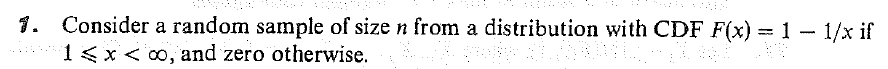 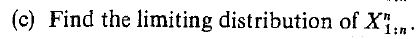 Quiz 7, Attempt 2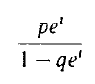 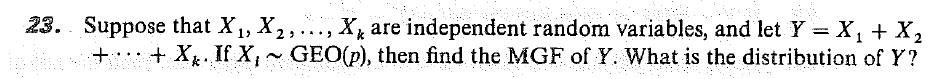 Note that the moment generating function for GEO(p) is 